                                    Przedszkole nr 1 im. Marii Konopnickiej ul. J. Kochanowskiego 33, 48-100 Głubczyce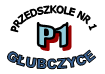 Imię i nazwisko dziecka …………………………………….…………………………………………Imię i nazwisko rodzica/rodziców (opiekunów prawnych) …………………………………………….Godziny pobytu dziecka  w przedszkolu   od…………… do………………..…Numer telefonu do zakładu pracy ( matki ):......................................................................................Numer telefonu do zakładu pracy ( ojca ):........................................................................................Oświadczenia rodziców/opiekunów prawnychOświadczam, że moja córka/ mój syn ……………………………………… nie miał kontaktu z osobą zakażoną wirusem Covid-19 oraz nikt z członków najbliższej rodziny, otoczenia nie przebywa na kwarantannie, nie przejawia widocznych oznak choroby.            Na dzień złożenia oświadczenia, stan zdrowia dziecka jest dobry, dziecko nie przejawia              żadnych  oznak chorobowych (podwyższona temperatura, katar, kaszel, biegunka,             duszności, wysypka, bóle mięśni, ból gardła, utrata smaku czy węchu i inne nietypowe).             Zobowiązuję się niezwłocznie poinformować Przedszkole o wystąpieniu ww. oznak                                                    chorobowych i nie przyprowadzać chorego dziecka do Przedszkola.Oświadczam, że zapoznałam/zapoznałem się z regulaminem  i proceduramiPrzedszkola nr 1 w Głubczycach  dotyczącymi postępowania w trakcie trwania pandemii wirusa COVID-19 (dostępne na stronie internetowej www.przedszkole1glubczyce.pl).Odpowiedzialność za podjętą przez mnie decyzję związaną z wysłaniem dziecka do przedszkola jest po mojej stronie.Jednocześnie oświadczam, iż jestem świadom/ świadoma pełnej odpowiedzialności za dobrowolne posłanie dziecka do Przedszkola  nr 1 w Głubczycach w aktualnej sytuacji epidemiologicznej oraz, że znane mi jest ryzyko, na jakie jest narażone zdrowie mojego dziecka, mimo wprowadzonych w przedszkolu obostrzeń sanitarnych i wdrożonych środków ochronnych.Zobowiązuję się do przestrzegania obowiązujących w przedszkolu procedur związanych z reżimem sanitarnym oraz natychmiastowego odebrania dziecka z placówki w razie wystąpienia jakichkolwiek oznak chorobowych w czasie pobytu w przedszkolu.Wyrażam zgodę na dokonywanie przez pracownika przedszkola w razie konieczności pomiaru temperatury u mojego dziecka z wykorzystaniem termometru bezdotykowego.Wyrażam zgodę na udostępnienie moich danych oraz mojego dziecka sanepidowi w razie podejrzenia COVID-19.    8)   Jestem świadomy, iż w aktualnej sytuacji dziecko nie może zabierać do przedszkola       niepotrzebnych przedmiotów czy zabawek.            Administratorem danych osobowych ujawnionych w niniejszym oświadczeniu jest   Przedszkole nr 1  w Głubczycach dane przetwarzane będą na podstawie Ustawy z dnia 10 maja 2018 r. o ochronie danych osobowych (Dz.U. z 2018 r. poz. 1000) w celu realizacji obowiązku opiekuńczego względem wychowanka placówki oświatowej. Dane osobowe nie będą udostępniane innym odbiorcom danych w rozumieniu ww. Ustawy. Przysługują Państwu prawo dostępu do treści danych oraz możliwość ich poprawiania. Podanie danych jest dobrowolne.Podstawa prawna: Wytyczne przeciwepidemiczne GIS z dnia 4 maja  2020 r. dla przedszkoli, oddziałów przedszkolnych 
w szkole podstawowej i innych form wychowania przedszkolnego oraz instytucji opieki nad dziećmi 
w wieku do lat 3, wydane na podstawie art. 8a ust. 5 pkt 2 ustawy z dnia 14 marca 1985 r. 
o Państwowej Inspekcji Sanitarnej (Dz. U. z 2019r. poz. 59, oraz z 2020r. poz. 322, 374 i 567)…………………………………. ………………………..                                                                    (data i czytelny podpis rodzica/opiekuna prawnego)  ……..…………………………. ………………………..                                                                    (data i czytelny podpis rodzica/opiekuna prawnego)